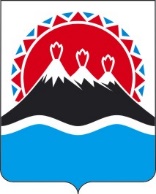 П О С Т А Н О В Л Е Н И ЕПРАВИТЕЛЬСТВАКАМЧАТСКОГО КРАЯг. Петропавловск-КамчатскийВ соответствии с частью 8.1 статьи 78 Бюджетного кодекса Российской Федерации, Федеральным законом от 29.12.2014 № 473-ФЗ «О территориях опережающего развития в Российской Федерации», Постановлением Правительства Российской Федерации от 18.09.2020 № 1492 «Об общих требованиях к нормативным правовым актам, муниципальным правовым актам, регулирующим предоставление субсидий, в том числе грантов в форме субсидий, юридическим лицам, индивидуальным предпринимателям, а также физическим лицам - производителям товаров, работ, услуг, и о признании утратившими силу некоторых актов Правительства Российской Федерации
и отдельных положений некоторых актов Правительства Российской Федерации»ПРАВИТЕЛЬСТВО ПОСТАНОВЛЯЕТ:1. Утвердить Порядок предоставления из краевого бюджета субсидий юридическим лицам в целях финансового обеспечения затрат в связи
с выполнением работ по созданию объектов инфраструктуры территории опережающего развития «Камчатка» согласно приложению к настоящему постановлению.2. Настоящее постановление вступает в силу после дня его официального опубликования.Приложение к постановлениюПравительства Камчатского краяот [Дата регистрации] № [Номер документа]Порядокпредоставления из краевого бюджета субсидий юридическим лицам в целях финансового обеспечения затрат в связи с выполнением работ по созданию объектов инфраструктуры территории опережающего развития «Камчатка»1. Настоящий Порядок регулирует вопросы предоставления из краевого бюджета субсидии юридическим лицам (за исключением государственных (муниципальных) унитарных предприятий), являющимися дочерними обществами управляющей компании территории опережающего развития «Камчатка», осуществляющим отдельные функции по управлению территорией опережающего развития «Камчатка», в целях достижения результатов основного мероприятия 9.2 «Финансовое обеспечение затрат, возникающих
в связи с выполнением работ по созданию объектов транспортной
и инженерной инфраструктуры для обеспечения территории опережающего развития «Камчатка» подпрограммы 9 «Развитие территории опережающего развития «Камчатка» государственной программы Камчатского края «Развитие экономики и внешнеэкономической деятельности Камчатского края», утвержденной постановлением Правительства Камчатского края
от 01.07.2021 № 277-П, (далее — Госпрограмма) для финансового обеспечения затрат в связи с выполнением строительно-монтажных работ
по объекту «Внутриплощадочные сети ТРК «Паратунка», на основании Соглашения о предоставлении иного межбюджетного трансферта
на реализацию мероприятий плана социального развития центров экономического роста Камчатского края в рамках основного мероприятия «Развитие центров экономического роста субъектов Российской Федерации, входящих в состав Дальневосточного федерального округа» подпрограммы «Обеспечение реализации государственной программы Российской Федерации «Социально-экономическое развитие Дальневосточного федерального округа» и прочие мероприятия в области сбалансированного территориального развития» государственной программы Российской Федерации «Социально-экономическое развитие Дальневосточного федерального округа» бюджету Камчатского края из федерального бюджета от 03.07.2018 № 350-17-2018-010 (далее – Соглашение о предоставлении иного межбюджетного трансферта),
в соответствии со статьей 4 Федерального закона от 29.12.2014 № 473-ФЗ
«О территориях опережающего развития в Российской Федерации» (далее – Федеральный закон № 473-ФЗ).2.  Министерство экономического развития Камчатского края (далее – Министерство) осуществляет функции главного распорядителя бюджетных средств, до которого в соответствии с бюджетным законодательством Российской Федерации как получателя бюджетных средств доведены
в установленном порядке лимиты бюджетных обязательств на предоставление субсидий на соответствующий финансовый год и плановый период.Субсидия предоставляется Министерством в пределах лимитов бюджетных обязательств, доведенных в установленном порядке
до Министерства, в период действия основного мероприятия 9.2 подпрограммы Госпрограммы.3. Для целей настоящего Порядка используются следующие понятия:1) участник отбора – заявитель, направивший предложение (заявку) для участия в отборе в Министерство, в сроки, установленные в объявлении
о проведении отбора на получение субсидии на цели, указанные в части
1 настоящего Порядка (далее соответственно – отбор, объявление о проведении отбора);2) получатель субсидии – прошедший отбор участник отбора (победитель отбора), в отношении которого принято решение о заключении с ним соглашение о предоставлении субсидии (далее – Соглашение).4. К категории получателей субсидии относятся юридические лица
(за исключением государственных (муниципальных) унитарных предприятий), являющиеся дочерними обществами управляющей компании территории опережающего развития «Камчатка», которым в соответствии со статьей 11 Федерального закона № 473-ФЗ переданы функции по обеспечению размещения объектов инфраструктуры территории опережающего развития «Камчатка».5. Для проведения отбора получателей субсидии применяется способ отбора в виде запроса предложений, который указывается при определении получателя субсидии Министерством, проводящим отбор на основании заявок, направленных участниками отбора для участия в отборе исходя из соответствия участника отбора категории отбора и очередности поступления заявок.6. Сведения о субсидии размещаются на едином портале бюджетной системы Российской Федерации в информационно-телекоммуникационной сети «Интернет» в разделе «Бюджет» не позднее 15-го рабочего дня, следующего за днем принятия закона о бюджете (закона о внесении изменений в закон о бюджете).7. Министерство, в течении 3 месяцев со дня заключения дополнительного соглашения к Соглашению о предоставлении иного межбюджетного трансферта, предусматривающего средства на выполнение строительно-монтажных работ по объекту «Внутриплощадочные сети ТРК «Паратунка», размещает на официальном сайте исполнительных органов Камчатского края (с размещением указателя страницы сайта на едином портале) на странице Министерства в информационно-телекоммуникационной сети «Интернет» (https://www.kamgov.ru/minecon) в разделе «ТОР Камчатка» (далее – официальный сайт) объявление о проведении отбора с указанием:1) даты начала подачи или окончания приема заявок участников отбора, которая не может быть ранее 5-го календарного дня, следующего за днем размещения объявления о проведении отбора;2) наименование, место нахождения (почтовый адрес) Министерства, адрес электронной почты Министерства для направления документов с целью участия в отборе, номера телефонов;3) результат предоставления субсидии в соответствии с частью 30 настоящего Порядка;4) требования к участникам отбора, установленные частью 8 настоящего Порядка, и перечень документов, установленный частью 9 настоящего Порядка, представляемых участниками отбора для подтверждения их соответствия указанным требованиям;5) порядок подачи заявок участниками отбора и требования, предъявляемые к форме и содержанию подаваемых заявок в соответствии
с частью 9 настоящего Порядка;6) порядок предоставления участникам отбора разъяснений положений объявления о проведении отбора, даты начала и окончания срока такого предоставления в соответствии с частями 11 и 12 настоящего Порядка;7) правила рассмотрения заявок участников отбора в соответствии
с частью 18 настоящего Порядка;8) порядок отзыва заявок, порядок возврата заявок, определяющий в том числе основания для возврата заявок, порядок внесения изменений в заявки,
в соответствии с частью 15 настоящего Порядка;9) срок, в течение которого участник отбора, признанный прошедшим отбор, должен подписать Соглашение, в соответствии с частью 22 настоящего Порядка;10) условия признания участника отбора, признанного прошедшим отбор, уклонившимся от заключения Соглашения в соответствии с частью 22 настоящего Порядка;11) дата размещения результатов отбора на едином портале
и официальном сайте, которая не может быть позднее 14-го календарного дня, следующего за днем определения победителя отбора.8. Требования к участникам отбора (получателям субсидии), которым должен соответствовать участник отбора (получатель субсидии) на дату направления заявки в Министерство:1) отсутствие у участника отбора (получателя субсидии) неисполненной обязанности по уплате налогов, сборов, страховых взносов, пеней, штрафов, процентов, подлежащих уплате в соответствии с законодательством Российской Федерации о налогах и сборах;2) участник отбора (получатель субсидии) – юридическое лицо
не находится в процессе реорганизации (за исключением реорганизации
в форме присоединения к юридическому лицу, являющемуся участником отбора (получателем субсидии), другого лица), ликвидации, в отношении его
не введена процедура банкротства, деятельность не приостановлена в порядке, предусмотренном законодательством Российской Федерации,
а индивидуальный предприниматель не прекратил деятельность в качестве индивидуального предпринимателя;3) участник отбора (получатель субсидии) не должен являться иностранным юридическим лицом, в том числе местом регистрации которого является государство или территория, включенные в утверждаемый Министерством финансов Российской Федерации перечень государств
и территорий, используемых для промежуточного (офшорного) владения активами в Российской Федерации (далее – офшорные компании), а также российским юридическим лицом, в уставном (складочном) капитале которого доля прямого или косвенного (через третьих лиц) участия офшорных компаний в совокупности превышает 25 процентов (если иное не предусмотрено законодательством Российской Федерации). При расчете доли участия офшорных компаний в капитале российских юридических лиц не учитывается прямое и (или) косвенное участие офшорных компаний в капитале публичных акционерных обществ (в том числе со статусом международной компании), акции которых обращаются на организованных торгах в Российской Федерации, а также косвенное участие таких офшорных компаний в капитале других российских юридических лиц, реализованное через участие в капитале указанных публичных акционерных обществ;4) участник отбора (получатель субсидии) не получает средства
из краевого бюджета в соответствии с иными нормативными правовыми актами Камчатского края на цели, указанные в части 1 настоящего Порядка;5) у участника отбора (получателя субсидии) отсутствует просроченная задолженность по возврату в краевой бюджет, из которого планируется предоставление субсидии в соответствии с правовым актом, субсидий, бюджетных инвестиций, предоставленных в том числе в соответствии с иными правовыми актами, а также иная просроченная (неурегулированная) задолженность по денежным обязательствам перед Камчатским краем;6) участник отбора (получатель субсидии) не находится в перечне организаций и физических лиц, в отношении которых имеются сведения об их причастности к экстремистской деятельности или терроризму, либо в перечне организаций и физических лиц, в отношении которых имеются сведения об их причастности к распространению оружия массового уничтожения;7) отсутствие у участника отбора (получателя субсидии) просроченной задолженности по заработной плате;8) отсутствие у участника отбора (получателя субсидии) задолженности по оплате уставного капитала.9. Участник отбора в течение срока, указанного в объявлении
о проведении отбора в соответствии с пунктом 1 части 7 настоящего Порядка, представляет на бумажном носителе почтовой связью или нарочным способом в Министерство заявку для участия в отборе по форме, установленной Министерством, с приложением к ней следующих документов:1) копию устава юридического лица – получателя субсидии;2) копию решения о создании юридического лица – получателя субсидии;3) справку, подписанную руководителем получателя субсидии, подтверждающую соответствие получателя субсидии условиям, указанным
в части 8 настоящего Порядка;4) копия оферты договора о подключении (технологическом присоединении) к централизованной системе водоотведения;5) копию письма Минвостокразвития России, подтверждающего согласование передачи функций по обеспечению размещения объектов инфраструктуры территории опережающего развития «Камчатка»
от управляющей компании территории опережающего развития «Камчатка» дочернему обществу (участнику отбора) в соответствии с приказом Минвостокразвития России от 27.02.2015 № 18 «О Порядке согласования перечня функций, передаваемых управляющей компанией территории опережающего социально-экономического развития дочернему обществу управляющей компании территории опережающего социально-экономического развития»;6) согласия на обработку персональных данных (в отношении руководителей участников отборов и их главных бухгалтеров) по форме, установленной Министерством;7) согласия на публикацию (размещение) на едином портале
и на официальном сайте информации об участнике отбора, о подаваемой участником отбора заявке, иной информации об участнике отбора, связанной
с соответствующим отбором, по форме, установленной Министерством.10. Документы, представленные участником отбора, подлежат регистрации в день их поступления в Министерство. Министерство не вправе требовать от участника отбора иных сведений
и документов, кроме сведений и документов, предусмотренных частью
9 настоящего Порядка.11. Не позднее чем за 5 рабочих дней до даты окончания приема заявок, указанной в объявлении о проведении отбора, любое заинтересованное лицо вправе направить в Министерство запрос о разъяснении положений объявления (далее – запрос) с указанием адреса электронной почты для направления ответа.12. Министерство в течение 3 рабочих дней со дня поступления запроса обязано направить разъяснения положений объявления о проведении отбора
на адрес электронной почты, указанный в запросе. Разъяснения положений объявления о проведении отбора не должны изменять их суть.Запросы, поступившие позднее чем за 5 рабочих дней до даты окончания приема заявок, не подлежат рассмотрению Министерством, о чем Министерство уведомляет лицо, направившее запрос.13. Участник отбора, подавший заявку, вправе внести в нее изменения или отозвать заявку с соблюдением требований, установленных настоящим Порядком.14. Внесение изменений в заявку осуществляется путем направления необходимых сведений в Министерство в пределах срока подачи заявок.15. Заявка может быть отозвана участником отбора в срок не позднее 2 рабочих дней до даты окончания приема заявок. Отзыв заявки осуществляется путем направления в Министерство уведомления об отзыве заявки, которое подлежит регистрации в день его поступления в Министерство.Министерство в течение 10 рабочих дней с даты регистрации уведомления об отзыве заявки возвращает участнику отбора посредством почтового отправления или нарочно документы, поступившие для участия
в отборе.16. В случае, если дата окончания приема заявок выпадает на выходной, нерабочий праздничный день или нерабочий день, то срок окончания приема заявок переносится на ближайший следующий за ним рабочий день.17. Министерство в течение 2 рабочих дней со дня получения заявки
и документов, указанных в части 9 настоящего Порядка, получает в отношении участника отбора сведения из Единого государственного реестра юридических лиц на официальном сайте Федеральной налоговой службы на странице «Предоставление сведений из ЕГРЮЛ в электронном виде».18. Министерство в течение 10 рабочих дней со дня получения заявки
и документов, указанных в части 9 настоящего Порядка, рассматривает их, проверяет участника отбора на соответствие категории и требованиям, указанным в частях 4 и 8 настоящего Порядка, и принимает решение
об отклонении заявки (с указанием причин отказа) или о признании участника отбора, прошедшим отбор.19. Основаниями для отклонения заявки являются:1) несоответствие участника отбора категории, установленной частью 4 настоящего Порядка, и требованиям, установленным частью 8 настоящего Порядка;2) несоответствие представленных участником отбора документов требованиям, установленным частью 9 настоящего Порядка;3) непредставление или представление не в полном объеме участником отбора документов, указанных в части 9 настоящего Порядка;4) наличие в представленных участником отбора документах недостоверной информации;5) подача участником отбора заявки после даты и (или) времени, определенных для подачи заявок;6) превышение заявленной потребности бюджетных обязательств, предусмотренных частью 2 настоящего Порядка.20. В случае принятия решения об отклонении заявки Министерство
в течение 15 рабочих дней со дня принятия такого решения направляет участнику отбора уведомление о принятом решении с обоснованием причин отклонения посредством почтового отправления, или на адрес электронной почты, или иным способом, обеспечивающим подтверждение получения указанного уведомления.21. Победителем отбора признается первый подавший заявку участник отбора, соответствующий требованиям, установленными частями 8 и 9 настоящего Порядка.22. В случае признания участника отбора прошедшим отбор Министерство принимает решение о предоставлении субсидии и в течение 15 рабочих дней со дня принятия такого решения направляет получателю субсидии подписанный со своей стороны проект Соглашения в ГИИС «Электронный бюджет».Получатель субсидии в течение 5 рабочих дней со дня получения проекта Соглашения подписывает его в ГИИС «Электронный бюджет». В случае неподписания получателем субсидии проекта Соглашения в ГИИС «Электронный бюджет», получатель субсидии признается уклонившимся
от заключения Соглашения.23. Министерство не позднее 14 календарных дней со дня принятия решения, указанного в части 18 настоящего Порядка, размещает
на официальном сайте информацию о результатах рассмотрения заявки, содержащую следующие сведения:1) дату, время и место проведения рассмотрения заявки на участие
в отборе;2) информацию об участнике отбора, заявка которого была рассмотрена;3) информацию об участнике отбора, заявка которого была отклонена,
с указанием причин отклонения, в том числе положений объявления
о проведении отбора, которым не соответствует такая заявка;4) наименование получателя субсидии, с которым планируется заключение Соглашения и размер предоставляемой ему субсидии.24. Субсидия предоставляется на основании Соглашения, заключаемого
в целях достижения результатов, указанных в части 30 настоящего Порядка.Соглашение, дополнительные соглашения к нему, в том числе дополнительное соглашение о расторжении соглашения (при необходимости), заключаются в соответствии с типовыми формами, установленными Министерством финансов Российской Федерации в ГИИС «Электронный бюджет».25. Обязательными условиями предоставления субсидии, включаемыми
в Соглашение, являются:1) согласие получателя субсидии на осуществление в отношении них проверок Министерством соблюдения ими порядка и условий предоставления субсидии, в том числе в части достижения результатов предоставления субсидии, а также проверок органами государственного финансового контроля в соответствии со статьями 2681 и 2692 Бюджетного кодекса Российской Федерации;2) согласование новых условий Соглашения или заключение дополнительного соглашения о расторжении соглашения при недостижении согласия по новым условиям в случае уменьшения Министерству ранее доведенных лимитов бюджетных обязательств, приводящего к невозможности предоставления субсидий в размере, определенном в Соглашении;3) запрет приобретения получателем субсидии, а также иными юридическими лицами, получающими средства на основании договоров, заключенных с получателем субсидии за счет полученных средств иностранной валюты, за исключением операций, осуществляемых в соответствии
с валютным законодательством Российской Федерации при закупке (поставке) высокотехнологичного импортного оборудования, сырья и комплектующих изделий, а также связанных с достижением результатов предоставления этих средств иных операций;4) казначейское сопровождение, установленное правилами казначейского сопровождения в случаях, предусмотренных бюджетным законодательством Российской Федерации;5) достижение получателем субсидии результатов предоставления субсидии, указанных в части 30 настоящего Порядка, на реализацию которых предоставлены средства субсидии;6) обеспечение получателем субсидии реализации инвестиционных проектов и ввода объектов инфраструктуры в эксплуатацию в соответствии
с законодательством Российской Федерации без увеличения объема предоставляемых субсидий, в том числе в случае увеличения стоимости объектов инфраструктуры;7) предоставление получателем субсидии права безвозмездного пользования объектами инфраструктуры, на создание которых предоставлены средства субсидии, предназначенными для общественного пользования, Камчатскому краю на срок, определяемый Соглашением, либо обременение указанных объектов инфраструктуры иными способами, установленными законодательством Российской Федерации, в определенных федеральными законами случаях, в том числе предусматривающих безвозмездную передачу таких объектов в государственную собственность, либо отсутствие обременения указанных объектов инфраструктуры в случаях, предусмотренных федеральными законами;8) осуществление получателем субсидии расходов на содержание, созданных в результате предоставления субсидии объектов инфраструктуры,
за исключением подлежащих в случаях, установленных федеральными законами, передаче в государственную собственность, в период, определяемый в соответствии с Соглашением;9) соблюдение получателем субсидии при осуществлении закупок проектных, изыскательских работ, работ по строительству (реконструкции) объектов инфраструктуры положений, установленных законодательством Российской Федерации о контрактной системе в сфере закупок товаров, работ, услуг для обеспечения государственных и муниципальных нужд.26. Получатель субсидии в течение 10 рабочих дней с момента возникновения у получателя субсидии обязательств и размер затрат на цели, предусмотренные частью 1 Порядка, предоставляет в Министерство документы, подтверждающие возникновение обязательств (заверенные копии контрактов (договоров), заключенных между получателем субсидии (заказчиком) и исполнителями работ (услуг), счета на авансовые платежи 
по контрактам (договорам), заключенным между получателем субсидии (заказчиком) и исполнителями работ (услуг), сметный расчет или другие документы, подтверждающие возникновение обязательств).27. Размер субсидии определяется по следующей формуле:где:S – размер субсидии;T – сметная стоимость строительно-монтажных работ в проектно-сметной документации по объекту «Внутриплощадочные сети ТРК «Паратунка», подтвержденная положительным заключением ФАУ «Главгосэкспертиза России»;P – размер бюджетных средств, доведенных Министерству в рамках Соглашения о предоставлении иного межбюджетного трансферта.28. Министерство перечисляет субсидию не позднее 10-го рабочего дня, следующего за днем принятия Министерством решения о предоставлении субсидии в установленном порядке:1) в случае казначейского сопровождения – на казначейский счет для осуществления и отражения операций с денежными средствами участников казначейского сопровождения, открытый в территориальном органе Федерального казначейства;2) в случае, не предусматривающем казначейское сопровождение – на расчетный счет, открытый получателем субсидии в кредитной организации, реквизиты которого указаны в Соглашении.29. Субсидия носит целевой характер и не может быть использована
на цели, не предусмотренные настоящим Порядком.Субсидия предоставляется получателю субсидии в течение срока проведения работ, до момента достижения результата, установленного частью 30 Порядка.30. Результатом предоставления субсидий является выполнением строительно-монтажных работ по объекту «Внутриплощадочные сети ТРК «Паратунка».Значения результатов предоставления субсидии устанавливаются Соглашением.31. Получатель субсидии предоставляет в Министерство на бумажном носителе и в электронном виде следующие отчеты:1) не позднее 15 числа второго месяца, следующего за отчетным годом,
в соответствии с типовыми формами соглашения, установленными Министерством финансов Российской Федерации и Министерством финансов Камчатского края: – отчет о достижении результата предоставления субсидии;– об осуществлении расходов, источником финансового обеспечения которых является субсидия, с приложением заверенных руководителем получателя субсидии и главным бухгалтером копий документов, подтверждающих целевое расходование субсидии;2) до 15 числа, следующего за отчетным кварталом – о ходе реализации мероприятия.32. Министерство вправе устанавливать в Соглашении сроки и формы представления получателем субсидии дополнительной отчетности.33. Министерство осуществляет в отношении получателя субсидии проверку соблюдения порядка и условий предоставления субсидии, в том числе в части достижения результата предоставления субсидии.Органы государственного (муниципального) финансового контроля осуществляют проверку в соответствии со статьями 2681и 2692 Бюджетного кодекса Российской Федерации.Мониторинг достижения результатов предоставления субсидии исходя
из достижения значения результатов предоставления субсидии, определенных Соглашением, и событий, отражающих факт завершения соответствующего мероприятия по получению результатов предоставления субсидии (контрольная точка), в порядке и по формам, которые установлены Министерством финансов Российской Федерации, осуществляется Министерством и Министерством финансов Камчатского края.34. В случае выявления, в том числе по фактам проверок, проведенных Министерством и (или) органами государственного финансового контроля, нарушения условий и порядка предоставления субсидии, а также в случае недостижения значений результатов, установленных в Соглашении, получатель субсидии обязан возвратить денежные средства в краевой бюджет в следующем порядке и сроки:1) в случае выявления нарушения органом государственного финансового контроля – на основании представления и (или) предписания органа государственного финансового контроля в сроки, указанные в представлении
и (или) предписании;2) в случае выявления нарушения Министерством – в течение 20 рабочих дней со дня получения требования Министерства.35. В случае нарушения условий и порядка предоставления субсидии,
а также в случае недостижения значений результатов предоставления субсидии, получатель субсидии обязан возвратить средства субсидии – в полном объеме.36. Письменное требование о возврате субсидии направляется Министерством получателю субсидии в течение 10 рабочих дней со дня выявления нарушений, указанных в части 34 настоящего Порядка, посредством заказного почтового отправления или на адрес электронной почты, или иным способом, обеспечивающим подтверждение получения указанного требования.37. Остатки неиспользованных в отчетном финансовом году средств субсидии могут использоваться получателем субсидии в очередном финансовом году на цели, указанные в части 1 настоящего Порядка, при принятии Министерством по согласованию с Министерством финансов Камчатского края, в порядке, определенном Правительством Камчатского края, решения о наличии потребности в указанных средствах и включении соответствующих положений в соглашение.38. В случае отсутствия указанного в части 37 настоящего Порядка решения остатки субсидии, неиспользованных в отчетном финансовом году, подлежат возврату в краевой бюджет не позднее 15 февраля очередного финансового года.39. При невозврате средств субсидии в сроки, установленные частью 35 настоящего Порядка, Министерство принимает необходимые меры по взысканию подлежащей возврату в краевой бюджет субсидии в судебном порядке в срок не позднее 30 рабочих дней со дня, когда Министерству стало известно о неисполнении получателем субсидии обязанности возвратить средства субсидии в краевой бюджет.[Дата регистрации]№[Номер документа]Об утверждении Порядка предоставления из краевого бюджета субсидий юридическим лицам в целях финансового обеспечения затрат в связи
с выполнением работ по созданию объектов инфраструктуры территории опережающего развития «Камчатка»Председатель Правительства Камчатского края[горизонтальный штамп подписи 1]Е.А. Чекин